Джордж Беверли Ши – 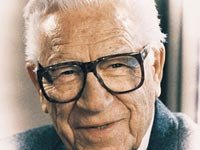 автор гимна «Как прекрасен закат золотистый».Его часто называют одним из самых любимых певцов, исполнявших христианскую музыку в Америке. На протяжении десятилетий Джордж сотрудничал с известным евангелистом Билли Грэмом и принимал участие в его евангельских проповедях по всей стране. Помимо участия в евангельском пении на программах, а также на радио и телевидении, он принял участие в сотнях концертов и записал более чем 70 альбомов духовной музыки. Джордж Ши наиболее известен за исполнение гимна «Великий Бог». Он также является автором христианских гимнов.Джордж Беверли Ши родился в г. Винчестере, штат Онтарио, 1 февраля 1909 г. Его отец был пастором методисткой церкви. Джордж пел в церковном хоре, первое публичное выступление Ши состоялось в церкви его отца. Ши начинал свою карьеру на радио в начале 20-х годов прошлого столетия, вёл передачу «Гимны из часовни». Он достиг Евангелием сотни миллионов людей через международные проповеди Билли Грэма.“Беви был первым человеком, которого я попросил, чтобы он присоединился ко мне в распространении Евангелия. Однажды я сказал, что буду чувствовать своего рода “лишение” во время своей проповеди, если не будет Беви, и если он не зарядит всё вокруг соответствующей песней, - сказал Билли Грэм. - Я всегда буду благодарен ему не только за его служение в прославлении во время наших программ, но также за его теплоту и преданную дружбу на протяжении многих лет”. Ши впервые встретился с Грэмом в ноябре 1947 г., в то время Грэм был пастором церкви в Вестерн-Спрингс штат Иллинойс. В своем интервью Ши так описывает эту встречу: «Однажды утром раздался стук в дверь моего офиса. Затем я увидел высокого светловолосого молодого человека, и мы обменялись рукопожатием. Ему было 21, а мне – 31. Это был Билли Грэм и он ехал ко мне из Колледжа Уитон на поезде, только чтобы поздороваться. Он сказал, что услышал мою утреннюю программу «Гимны из часовни», и хотел бы, чтобы я исполнял духовные песни на его программе. Я поблагодарил его, но ответил, что слышал о духовных певцах, которые поют только одну-две песни. «Должен ли я делать также?» – спросил я его. Он усмехнулся и ответил: «Надеюсь, нет». «Тогда – сказал я, - я хотел бы работать с вами». На каждой программе Ши пел тихое соло непосредственно перед вестью Грэма, которое служило переходом к проповеди. Коллинс пишет: «Песни в исполнении Ши задают тон проповедям. Своим полным глубоким баритоном Ши не только очаровывает зрителей, но и касается их вестью в каждой песне». Грэм говорил, что Ши всегда готовил людей перед проповедью, и он чувствовал, что песня была более мощная, чем сама проповедь. Ши сам говорил о своём пении: «Билли надеется на пение перед проповедью, чтобы люди могли успокоиться, а он мог собраться с силами». Джордж Ши также ввёл изменение в момент призыва к обращению. В течение ряда лет вся община пела пригласительные гимны, пока Д.Б. Ши не предложил, чтобы это делал только хор. Ши помнил, как он, когда ему было 18 лет, был обличаем Святым Духом во время пения хором псалма «Таков, как есть». Он почувствовал, что через мягкое исполнение хора Бог может прикоснуться к сердцам людей. Ши сказал Грэму, что в то время, когда поет хор, может быть больше откликов на призыв Святого Духа. Вскоре после этого в конце каждой встречи Грэм говорил: «Придите к Богу, пока поёт хор». Сочинение гимнов.  I'd Rather Have Jesus (Я выбираю Иисуса)Одной из первых песен Джорджа как композитора стала песня «Я выбираю Иисуса», написанная в 1932 г. Слова Джорджа: «Когда мне было 23 года, я жил со своими родителями, работал в страховой компании и занимался вокалом. В одно воскресное утро, подходя к пианино, я обнаружил там стихотворение, оставленное для меня моей матерью. Она переписал слова стихотворения миссис Р.Ф. Миллер, зная, что я прочитаю красивое послание, которое говорит о выборе:Я выбираю Иисуса вместо аплодисментов мужчин,Я выбираю быть верным Его делу.Я вдруг понял, что пою слова, мелодия выразила чувства моего сердца».The Wonder of It All (Чудо из чудес) – история создания песни, переведённой у нас в сборнике «Гимны надежды» №69 «Как прекрасен закат золотистый».Ши также написал слова и музыку песни. Он рассказывает историю создания этого гимна в своей книге «Песни, достигающие сердца». «Этот гимн написан в 1955 г. Я был на борту самолета по пути в Шотландию, когда на меня сошло вдохновение во время разговора с другим пассажиром. Он хотел знать, что происходит на наших евангельских встречах. После детального изложения подобной встречи я обнаружил, что подбираю слова, когда пытаюсь описать, что обычно происходит при приглашении Грэма стать христианином. «То, что случается, никогда не становится обычным… люди сотнями идут вперед… о, если бы вы только могли увидеть чудо из чудес». «Я думаю, что должен это увидеть», - ответил он. Затем он записал эти слова на открытке и передал их мне: чудо из чудес. «Это звучит как песня для меня». Вечером того же дня я написал слова на эту тему и набросал мелодию». Последние годы. Джордж Беверли Ши отметил свое 100-летие в воскресенье 1 февраля 2009 г. «Поднимаясь по лестнице жизни, я дошел до 100 лет. Я могу видеть в жизненной панораме немного больше, чем те, кто только на пути к этой высоте», - сказал мистер Ши в свой 100-летний юбилей. Он умер 6 апреля 2013 года на 105-м году жизни!Подготовлено Клейнос А.Б., директор отдела музыкального служения ВРСМ